Государственное учреждение - Отделение Пенсионного фонда Российской Федерации 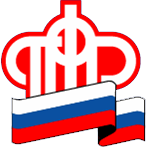 по Калининградской областиФедеральным льготникам до 1 октября нужно определиться с набором соцуслугКалининград, 1 сентября 2020 года. В Калининградской области 84 289 граждан имеют право на получение ежемесячной денежной выплаты (ЕДВ), в состав которой входит и набор социальных услуг (НСУ, соцпакет). Федеральным льготникам, в число которых входят ветераны и члены их семей, инвалиды, бывшие узники фашизма, граждане, подвергшиеся воздействию радиации вследствие радиационных аварий и ядерных испытаний, в срок не позднее 30 сентября текущего года необходимо решить: изменить свой действующий порядок получения набора социальных услуг или оставить все как прежде.Напоминаем, федеральные льготники могут получать набор социальных услуг (НСУ) в натуральной форме или в денежном эквиваленте.С 1 февраля 2020 года стоимость соцпакета составляет 1 155,06 рублей в месяц, в том числе:889,66 рублей - на обеспечение необходимыми лекарственными препаратами;137,63 рублей - на предоставление путевки на санаторно-курортное лечение для профилактики основных заболеваний;127,77 рублей - на бесплатный проезд на пригородном ж/д транспорте, а также на междугородном транспорте к месту лечения и обратно.
Следует помнить, что законодательство предусматривает замену НСУ деньгами как полностью, так и частично.Отделение ПФР по Калининградской области напоминает, что при назначении ЕДВ впервые стоимость НСУ вычитается автоматически из установленного размера ЕДВ, и гражданин вправе пользоваться натуральными льготами (за исключением граждан, пострадавших от радиационного воздействия, которым выплачивается ЕДВ в полном объеме, с учетом НСУ, и которые вправе «выкупить» соцпакет либо его составляющую, подав в те же сроки заявление о предоставлении НСУ).Заявление о способе получения НСУ (в натуральной или денежной форме) достаточно подать один раз. После чего нет необходимости ежегодно подтверждать свое решение. Поданное заявление будет действовать, пока гражданин не изменит свой выбор.Если же право на НСУ появилось впервые, и (или) гражданин желает изменить способ получения НСУ с 1 января 2021 года, то обратиться с заявлением можно в клиентскую службу ПФР, многофункциональный центр предоставления государственных и муниципальных услуг (МФЦ), путем почтового отправления (дата отправления определяется по штемпелю), а также в электронной форме через личный кабинет гражданина на сайте Пенсионного фонда РФ или портале «Госуслуги» в срок до 1 октября 2020 года. Для граждан, которые не знают, какой вариант предоставления НСУ ими был выбран ранее, в личном кабинете гражданина доступен сервис о праве на социальные услуги.Все заявления о способе получения НСУ, оформленные после 30 сентября 2020 года, будут действовать только с 1 января 2022 года.